The Siskiyou Scenic Bicycle Tour 2023, May 6-7thThe 101 miler- Through Shasta Valley, Lake Shastina, Weed, 3,851 ft. elev. gainThe 67 miler- Through Montague, Shasta Valley, Lake Shastina, Edgewood, 1,967 ft. The 40 miler- Through Shasta Valley & Montague, 1,352 ft. elev. The 21 miler- To Montague and back, 947 ft. elevation gainGravel ride:  63 mile to Fort Jones and over Scarface, 6,474 ft, Elev. Gravel ride: 39 miles over Greenhorn to Ft. Jones, 4,281 ft. Elev. Name	 	                                         Age________Address 		Phone	 City 	State 		Zip	 Email address  				 I have read the release form, (√) here. 	Signature of parent or guardian if applicant is under 18 year No one under the age of 13 may ride unless accompanied by an adult.SignatureEmergency Contact name:Phone 	All Riders: Riders must finish the course by 4 PM each day or our last sweep will bring you to the park.Pre-registrants and Packet Pickup: Friday, May 5th at the park from 5 P.M. to 7 P.M. and the starting area May 6th from 6am. May 7th from 8am. If you register at the event, a $10 late fee will be required.Post ride meal: Will be served from 11am to 4pm to all registered riders on the 6th and 12-4 on the 7th.  Meal tickets may be purchased by family and friends for $15.00 each.Tandem riders must fill out two entry forms     READ AND SIGN THE RELEASE FORM ABOVEIn consideration of my acceptance for entry in the SISKIYOU SCENIC BICYCLE TOUR for 2023, I hereby waive, release and discharge any and all claims for damages for death, personal injury, or property damage which I may have, or which hereafter may accrue to me, as a result of my participation in said event. This release is intended to discharge in advance the promoters, sponsors, and any involved municipalities or other public entities and their respective agents and employees, from and against any and all liabilities arising out of or connected in any way with my participation in said event, even though that liability may arise out of negligence or carelessness on the part of the persons or entities mentioned above.I further understand that this event will require me to engage in strenuous physical activity at high altitude and in possible adverse weather conditions. I further understand that serious accidents occasionally occur during bicycle riding and the participants in bicycle riding occasionally sustain mortal or serious physical injury, and/or property damage, as a consequence thereof. Knowing the risk of bicycle riding, nevertheless, I hereby agree to assume these risks and to release and hold harmless all persons or entities mentioned above who (through negligence or carelessness) might otherwise be liable to me (or my heirs or assigns) for damages. I give permission to use any photos or images taken of myself during the ride on our website or for advertising.It is further understood and agreed that this waiver, release and assumption of risk, is to be binding on my heirs and assigns. I further agree to abide by all the rules and regulations set forth in this event.I acknowledge that an approved helmet is required to be worn by me at all times while riding during these events. Section 1542 of the civil code of the state of California which provides: a general release does not extend to claim which the creditors do not know or suspect to exist in his fervor at the time of executingthe release, which if known to him must have materially affected his settlement with the debtor, and all laws of all other states of like, or similar affect, and the benefits thereof are hereby waived.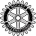 SPONSORED BY THE ROTARY CLUB OF YREKA, PO Box 942, Yreka, CA 96097